РОССИЙСКАЯ ФЕДЕРАЦИЯРОСТОВСКАЯ ОБЛАСТЬМУНИЦИПАЛЬНОЕ ОБРАЗОВАНИЕ «ШОЛОХОВСКОЕ ГОРОДСКОЕ ПОСЕЛЕНИЕ»СОБРАНИЕ ДЕПУТАТОВ ШОЛОХОВСКОГО ГОРОДСКОГО ПОСЕЛЕНИЯ                                                      РЕШЕНИЕ                                     ПРОЕКТ____. ____ 2016 года   № ___р.п. ШолоховскийВ соответствии со статьями 169 и 184.1 Бюджетного кодекса Российской Федерации, руководствуясь  Областным законом «Об областном бюджете на 2017 год и на плановый период 2018 и 2019 годов», Собрание депутатов Шолоховского городского поселенияР Е Ш И Л О:    1. Утвердить основные характеристики  местного бюджета на 2016 год, определенные с учетом уровня инфляции, не превышающего 4,0 процентов (декабрь 2017 года к декабрю 2016 года):1) прогнозируемый общий объем доходов местного бюджета в сумме 23 160,9 тыс. рублей;2) общий объем расходов местного бюджета в сумме 23 160,9 тыс. рублей;3). объем бюджетных ассигнований дорожного фонда Шолоховского городского поселения на 2016 год в сумме 1 549,7 тыс. рублей;4) верхний предел муниципального внутреннего долга Шолоховского городского поселения на 1 января 2018 года в сумме 0,0 тыс. рублей, в том числе верхний предел долга по муниципальным гарантиям Шолоховского городского поселения в сумме 0,0 тыс. рублей;5) предельный объем муниципального долга Шолоховского городского поселения в сумме 5 499,1 тыс. рублей;6) прогнозируемый дефицит местного бюджета в сумме 0,0 тыс. рублей.2. Утвердить основные характеристики местного бюджета на плановый период 2018 и 2019 годов, определенные с учетом уровня инфляции, не превышающего 4 процентов (декабрь 2018 года к декабрю 2017 года) и 4 процента (декабрь 2019 года к декабрю 2018 года) соответственно:1) прогнозируемый общий объем доходов местного бюджета на 2018 год в сумме 23 428,7 тыс. рублей и на 2019 год в сумме 23 668,5 тыс. рублей;2) общий объем расходов местного бюджета на 2018 год в сумме        23 428,7 тыс. рублей, на 2019 год в сумме 23668,5 тыс. рублей;3). объем бюджетных ассигнований дорожного фонда Шолоховского городского поселения на плановый период 2018 года- 1538,3 тыс. рублей, на 2019 год – 1626,8 тыс. рублей.4) верхний предел муниципального внутреннего долга Шолоховского городского поселения на 1 января 2019 года в сумме 0,0 тыс. рублей, в том числе верхний предел долга по муниципальным гарантиям Шолоховского городского поселения в сумме 0,0 тыс. рублей, и верхний предел муниципального внутреннего долга Шолоховского городского поселения на 1 января 2020 года в сумме 0,0 тыс. рублей, в том числе верхний предел долга по муниципальным гарантиям Шолоховского городского поселения в сумме 0,0 тыс. рублей;5) предельный объем муниципального долга Шолоховского городского поселения на 2018 год в сумме 5 503,8 тыс. рублей и на 2019 год в сумме 5 550,5 тыс. рублей;6) прогнозируемый дефицит местного бюджета на 2018 год в сумме 0,0 тыс. рублей и на 2019 год в сумме 0,0 тыс. рублей.3. Учесть в местном бюджете объем поступлений доходов бюджета Шолоховского городского поселения Белокалитвинского района на 2017 год согласно приложению 1 к настоящему решению, на плановый период 2018 и 2019 годов согласно приложению 2 к настоящему решению.    4. Утвердить источники финансирования дефицита бюджета Шолоховского городского поселения Белокалитвинского района на 2017 год  согласно приложению 3 к настоящему решению, на плановый период 2018 и 2019 годов согласно приложению 4 к настоящему решению.5. Утвердить:1) перечень главных администраторов доходов бюджета Шолоховского городского поселения Белокалитвинского района – органов местного самоуправления Шолоховского городского поселения  согласно приложению 5  к настоящему решению;2) перечень главных администраторов доходов бюджета Шолоховского городского поселения Белокалитвинского района – органов государственной власти, государственных органов  Ростовской области согласно приложению 6 к настоящему решению;        3) перечень главных администраторов источников финансирования дефицита местного  бюджета согласно приложению 7 к настоящему решению. 6. Утвердить:1) распределение бюджетных ассигнований по разделам, подразделам, целевым статьям (муниципальным программам и непрограммным направлениям деятельности),  группам (подгруппам) видов расходов классификации расходов бюджета Шолоховского городского поселения на 2017 год согласно приложению 8 к настоящему решению и на плановый период 2018 и 2019 годов согласно приложению 9 к настоящему решению;2) ведомственную структуру расходов бюджета Шолоховского городского поселения Белокалитвинского района на 2017 год согласно приложению 10, на плановый период 2018 и 2019  годов согласно приложению 11, к настоящему решению;3) Распределение бюджетных ассигнований по целевым статьям (муниципальным программам Шолоховского городского поселения и непрограммным направлениям деятельности), группам (подгруппам) видов расходов, разделам, подразделам классификации расходов  бюджета Шолоховского городского поселения на 2017 год согласно приложения 12, на плановый период 2018-2019 годов согласно приложения 13, к настоящему решению.7. Утвердить распределение субвенций, предоставляемых из областного бюджета для обеспечения осуществления отдельных государственных полномочий, переданных Шолоховскому городскому поселению федеральными и областными законами на 2017 год согласно приложению 14 к настоящему решению и на плановый период 2018 и 2019 годов согласно приложению 15 к настоящему решению.8. Утвердить распределение субсидий предоставляемых  Шолоховскому городскому поселению для софинансирования расходных обязательств, возникающих при выполнении полномочий органов местного самоуправления по вопросам местного значения по направлениям расходования средств на 2017 год на плановый период 2018 и 2019 годов согласно приложению 16 к настоящему решению.     9. Утвердить размер межбюджетных трансфертов, перечисляемых из местного бюджета бюджету Белокалитвинского  района, на финансирование расходов, связанных с передачей осуществления части полномочий органов местного самоуправления Шолоховского городского поселения органам местного самоуправления Белокалитвинского  района на 2017 год в сумме  1931,0 тыс. рублей и на плановый период  2018 год в сумме 1969,0 тыс. рублей и  2019 год в сумме 2006,9 тыс. рублей.     Утвердить распределение межбюджетных трансфертов, перечисляемых из местного бюджета бюджету Белокалитвинского  района, на финансирование расходов, связанных с передачей осуществления части полномочий органов местного самоуправления Шолоховского городского поселения органам местного самоуправления Белокалитвинского  района на 2017 год согласно приложению 17 к настоящему решению и на плановый период 2018 и 2019 годов согласно приложению 18 к настоящему решению.         10. Настоящее решение подлежит официальному опубликованию и вступает в силу с 1 января 2017 года.11. Контроль, за исполнением настоящего решения оставляю за собой и председателем постоянно действующей депутатской комиссии Собрания депутатов Шолоховского городского поселения по бюджету, налогам и собственности Лебеденко С.М..                                         О бюджете Шолоховского городского поселения Белокалитвинского районана 2017 год и на плановый период 2018 и 2019 годовГлава Администрации Шолоховскогогородского поселенияМ.Б.Казаков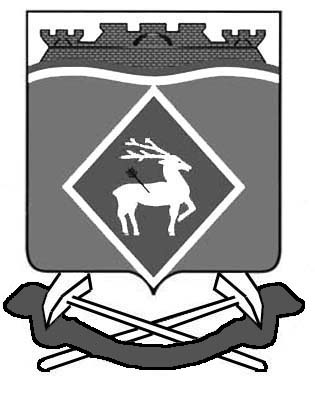 